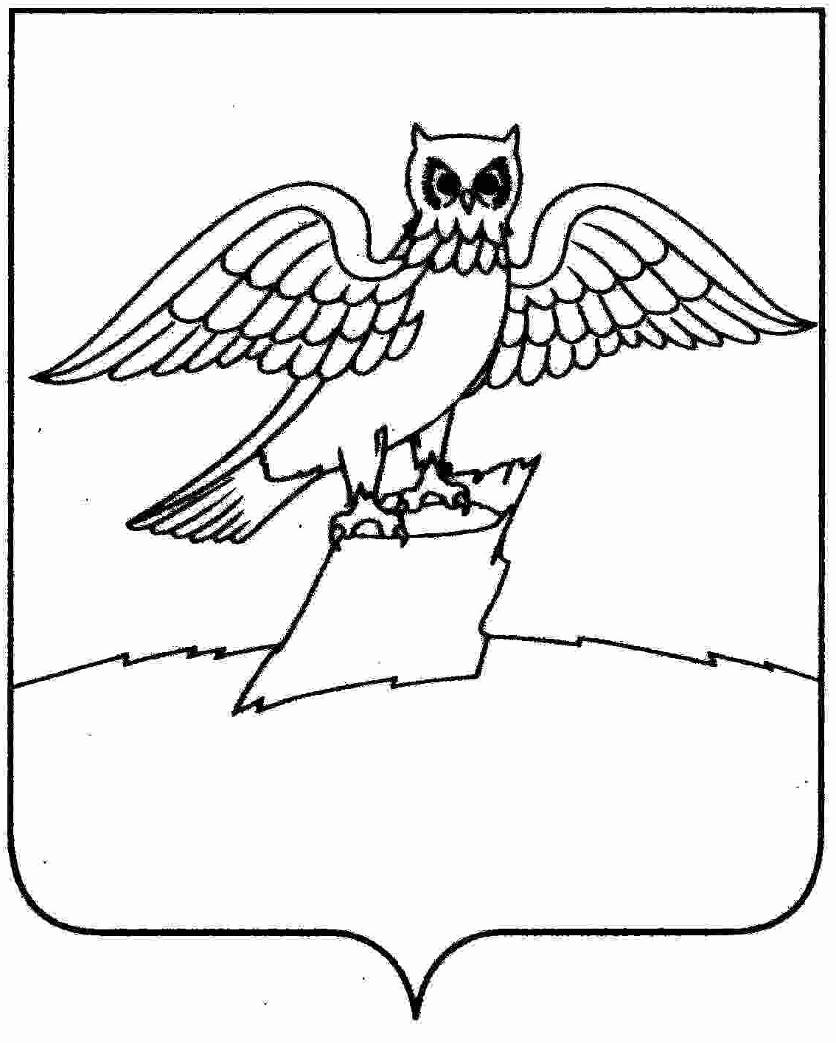 АДМИНИСТРАЦИЯ ГОРОДА КИРЖАЧКИРЖАЧСКОГО РАЙОНАП О С Т А Н О В Л Е Н И Е   ПРОЕКТ                                                                                                №   ____        В соответствии с Федеральным законом от 06.10.2003 года № 131-ФЗ «Об общих принципах организации местного самоуправления в Российской Федерации», руководствуясь Положением о порядке управления и распоряжения имуществом, находящимся в муниципальной собственности г. Киржач, утвержденным решением Совета народных депутатов г. Киржач от 05.09.2012 № 25/166, Уставом г. Киржач Киржачского района Владимирской области, утвержденным решением Совета народных депутатов городского поселения г. Киржач от 29.08.2016 № 17/119П О С Т А Н О В Л Я Ю:Пункт 1.5 Устава муниципального бюджетного учреждения «Центр культуры и досуга» города Киржач Киржачского района Владимирской области изложить в следующей редакции:« Почтовый адрес: Владимирская область, г. Киржач, ул. Островского, д. 32».Директору муниципального бюджетного учреждения культуры «Центр культуры и досуга» города Киржач Киржачского района Владимирской области (Куркиной Т.С.) осуществить государственную регистрацию изменений, вносимых в Устав Учреждения.Контроль за исполнением данного постановления оставляю за собой.Настоящее постановление вступает в силу с момента его подписания и подлежит опубликованию  в газете «Красное знамя».Глава администрации                                                                         Н.В. СкороспеловаЗавизировано:                                                                             Зам. главы администрации по вопросам жизнеобеспечения                                                    М.Н. МошковаНачальник юридического отдела                                          В.В. КорогодинаНачальник отдела орг.-контрольной                                                и кадровой работы                                                                                                               И.Н. Штроткина                                                      Исп.: Бычкова В.С. 6-03-151. В Совет народных депутатов  г. Киржач  - 1 экз.2. В редакцию газеты  «Красное знамя»       - 1 экз.3. МБУК «ЦКД»                                              - 1 экз.4. В дело                                                            - 1 экз. О внесении изменений в Устав муниципального бюджетного учреждения культуры «Центр культуры и досуга» города Киржач Киржачского района Владимирской области